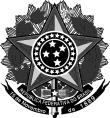 MINISTÉRIO DA EDUCAÇÃOSecretaria de Educação Profissional e TecnológicaInstituto Federal de Educação, Ciência e Tecnologia do Rio Grande do Sul Gabinete do ReitorRua Gen. Osório, 348 – Centro – Bento Gonçalves/RS – CEP 95.700-086 Telefone: (54) 3449.3300 – www.ifrs.edu.br – E-mail: proex@ifrs.edu.brANEXO IVPROTOCOLO DE INTENÇÃO DE INSTITUIÇÃO PARCEIRADeclaramos para   os   devidos   fins   que   o/a   (Nome   da   Instituição),   CNPJ   nº 	 tem plena concordância com a sua participação como instituição parceira da ação (Nome do projeto ou programa), coordenada por (Nome coordenador(a)), cujo objetivo é (breve objetivo da ação), a ser executada no período (colocar o período previsto de execução da ação).Cidade, xx de mês xx de ano.Nome do representante legal CargoNome da Instituição14